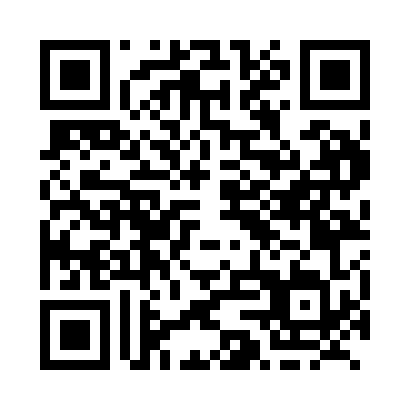 Prayer times for Consecon, Ontario, CanadaWed 1 May 2024 - Fri 31 May 2024High Latitude Method: Angle Based RulePrayer Calculation Method: Islamic Society of North AmericaAsar Calculation Method: HanafiPrayer times provided by https://www.salahtimes.comDateDayFajrSunriseDhuhrAsrMaghribIsha1Wed4:296:011:076:068:149:462Thu4:275:591:076:078:159:483Fri4:255:581:076:088:169:504Sat4:235:571:076:098:189:515Sun4:215:551:076:098:199:536Mon4:205:541:076:108:209:557Tue4:185:531:076:118:219:568Wed4:165:521:076:118:229:589Thu4:145:501:076:128:2310:0010Fri4:135:491:066:138:2510:0111Sat4:115:481:066:138:2610:0312Sun4:095:471:066:148:2710:0513Mon4:085:461:066:158:2810:0614Tue4:065:441:066:158:2910:0815Wed4:045:431:066:168:3010:0916Thu4:035:421:066:178:3110:1117Fri4:015:411:076:178:3210:1318Sat4:005:401:076:188:3310:1419Sun3:585:391:076:188:3410:1620Mon3:575:381:076:198:3510:1721Tue3:555:381:076:208:3610:1922Wed3:545:371:076:208:3710:2023Thu3:535:361:076:218:3810:2224Fri3:515:351:076:218:3910:2325Sat3:505:341:076:228:4010:2526Sun3:495:341:076:238:4110:2627Mon3:485:331:076:238:4210:2828Tue3:475:321:076:248:4310:2929Wed3:455:321:086:248:4410:3030Thu3:445:311:086:258:4510:3231Fri3:435:301:086:258:4610:33